きゅうりとわかめの酢の物材　料（４人分）			作り方１．きゅうり・・薄い輪切り。　　わかめ・・・戻して食べやすい大きさに切る。　　しょうが・・せんぎり。２．ボウルにきゅうり、タコ、わかめを入れ、～～酢を　　加えて和え、味をなじませる。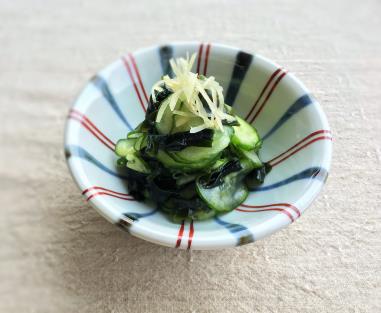 ３．器に盛り、しょうがを添える。豚肉のカラフルマリネ材　料（４人分）					１．豚肉・・・さっと茹で、冷水で冷まし水気をきる。					　　パプリカ・横半分に切り、縦に薄切り。					　　玉ねぎ・・繊維に沿って薄切り。					２．ボウルに（１）を入れ、ほめられ酢を加えて味を　　　　　　　　　　　　　　　　　     なじませる。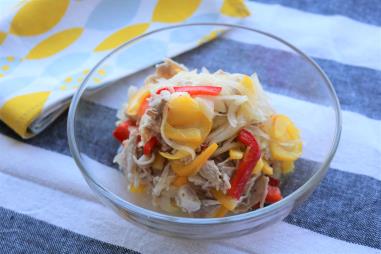 基本の簡単ピクルス材　料（作りやすい分量）  　　　作り方１．きゅうり、大根、 にんじんは、５～６cm長さの　　スティック状に切りそろえる。（瓶の高さにそろえる）					２．瓶に（１）を詰め、★ピクルス液を注ぐ。　　　　　　　　　　　　　　　　　　　（野菜が浸かるまで）					３．蓋をして保存する。　　　　　　　　　　　　　　　　　  ◎２時間以上浸けてお召し上がりください　　　　　　　　　　　　　　　　　　◎冷蔵庫で保存をし、１週間以内にお召し上がりください。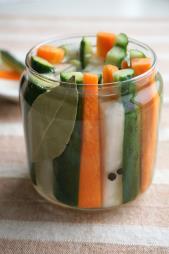 はるさめの酢の物材 料（４人分）			作り方　　　　　　　　　　　　　　　　１．はるさめ・・袋の表示通りに茹で、食べやすい長さに切る。	   きゅうり・・斜め薄切りにして、せん切り。	　 にんじん・・皮をむき、せん切り。	　 ハム・・・・半分に切り、５mm幅に切る。　　　　　　　　　　　　　　　　２．(１)をボウルへ入れ、ほめられ酢で和える。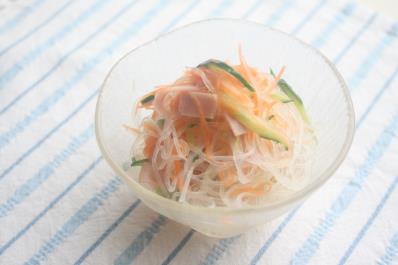 えびとアボカドとトマトの和風サラダ材　料　（２人分）　	　　作り方えび   　　… 背わたをとり、鍋に湯を沸かし、　　塩茹でしてザルにあげ、殻をむき、　　半分に切る。アボカド　 … 種を除き、１cm角に切る。					　　トマト     … １cm角に切る。					　　リーフレタス…食べやすい大きさにちぎる。					　　玉ねぎ　　　…薄切り。					２．☆調味料を合わせる。					３．（１）をボウルに入れ、（２）を入れて和え、					　　味がなじんだら器に盛る。 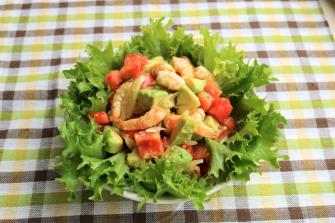 スモークサーモンのマリネ材　料（２人分）			作り方					１．スモークサーモン…一口大に切る。					　　玉ねぎ　　　　　…薄切りにし、水にさらして								 水気をきる。					　　レモン　　　　　…いちょう切り。					２．ボウルに(１)を入れてほめられ酢を注ぎ、					　　混ぜ合わせて１０分程漬ける。					３．器に盛り、パセリをちらす。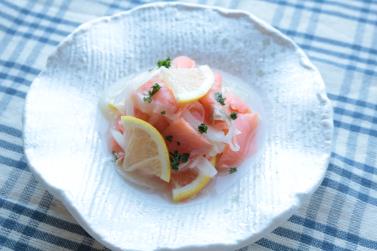 えびとパプリカのマリネ材　料（４人分）			作り方					１．えび　　…熱湯でゆでて殻をむき、半分に切る。					　　玉ねぎ　…薄切りにして水にさらし、水気をきる。					　　セロリ　…斜め薄切り。					　　パプリカ…長さを半分に切り、薄切り。					　　レモン　…いちょう切り。					２．ボウルに(１)を入れてほめられ酢を注ぎ、					　　混ぜ合わせて３０分程漬ける。					３．器に盛り、パセリをちらす。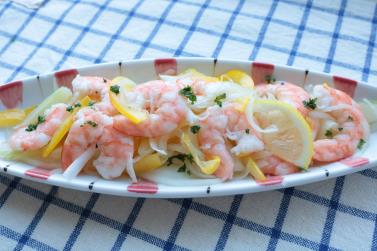 やさしい手まり寿司（鮭とえだ豆）材　料（１２～１４個分）  　　	作り方１．米は洗ってザルに上げて水気をきり、分量の水を加え、　  ３０分以上置いて炊く。２．塩鮭・・・グリルで焼き、皮と骨を取り除き、細かくほぐす。					　　えだ豆・・塩茹でをし、さやから出す。　					　　卵・・・・砂糖、塩で調味をし、いり卵にする。					３．ご飯が炊けたらほめられ酢を合わせ、すし飯を作る。　　　　　　　　　　　　　　　　　　　 粗熱が取れたら塩鮭とえだ豆を加えて混ぜ、					　　１２～１４等分にする。					４．ラップを敷き、いり卵を真ん中にのせ、その上に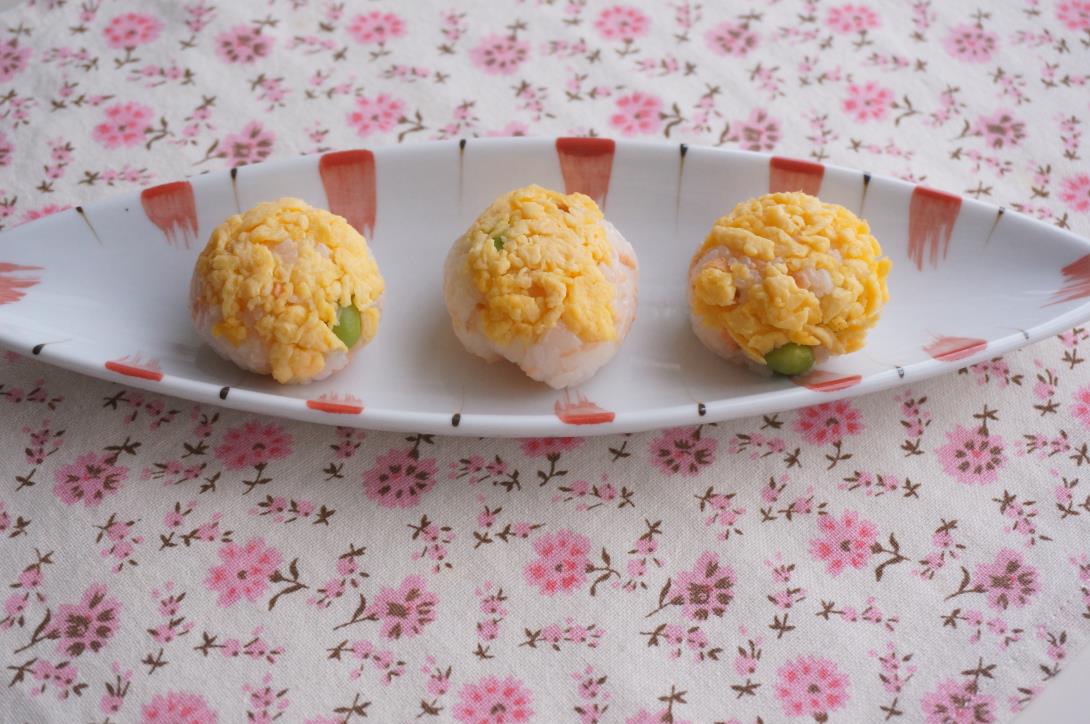 （３）をのせてラップで包み、ひねって丸く形を整えて器に盛る。